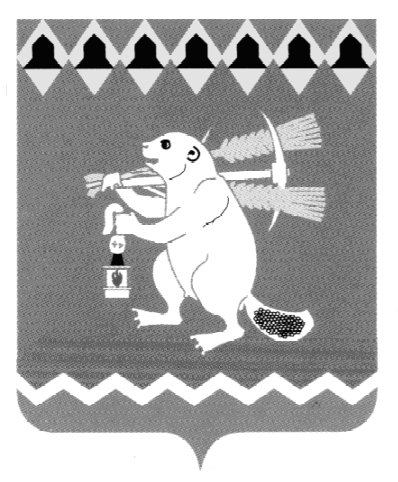 Администрация Артемовского городского округа ПОСТАНОВЛЕНИЕот                                                                                                                  №     -ПАОб ограничении торговли алкогольной продукцией при проведении  праздничных мероприятий, посвященных Дню железнодорожника В соответствии с Законом Свердловской  области от 29 октября 2013 года № 103-ОЗ «О регулировании отдельных отношений в сфере розничной продажи алкогольной продукции и ограничения ее потребления на территории Свердловской области», Постановлением Правительства Свердловской области от 30.05.2003 № 333–ПП «О мерах по обеспечению общественного порядка и безопасности при проведении на территории Свердловской области мероприятий с массовым пребыванием людей», руководствуясь статьями 30, 31 Устава Артемовского городского округа,ПОСТАНОВЛЯЮ:1. Не осуществлять розничную продажу спиртных, слабоалкогольных напитков и пива во время проведения 05 августа 2023 года мероприятий, посвященных Дню железнодорожника, в парковой зоне санатория-профилактория «Егоршинский» в городе Артемовском с 16.00 до 23.00 часов в следующих объектах торговли:- магазине «Красное & Белое» (г. Артемовский, ул. 8 Марта, 16А);- магазине «BEER'лога» (г. Артемовский, ул. 8 Марта, 16А);- магазине «Бочонок» (г. Артемовский, ул. Свободы, 44);- магазине «Монетка» (г. Артемовский, ул. Свободы, 42);- магазине «Пивоман» (г. Артемовский, ул. Свободы, 42);- магазине «Дионис» (г. Артемовский, ул. Свободы, 44);- магазине «Аленка» (г. Артемовский, пер. Заводской, 2);- магазине «Магнит» (г. Артемовский, ул. Свободы, 40);- магазине «Магнит» (г. Артемовский, ул. Свободы, 92);- магазине «Fix Price» (г. Артемовский, ул. Свободы, 92);- магазине «Чижик» (г. Артемовский, ул. Акулова, 6);- магазине «Низкоцен» (г. Артемовский, ул. Акулова, 6);- магазине «Кедр» (г. Артемовский, ул. Акулова, 8);- магазине «Апельсин» (г. Артемовский, ул. Свободы, 134а);- магазине «Красное & Белое» (г. Артемовский, ул. 8 Марта, 53);- магазине «Монетка» (г. Артемовский, ул. Паровозников, 25А);- магазине «Пятерочка» (г. Артемовский, ул. Паровозников, 28);- магазине «Продукты» (г. Артемовский, ул. Полярников, 23);- магазине «Абсолют» (г. Артемовский, ул. Полярников, 23а);- магазине «Красное & Белое» (г. Артемовский, ул. Полярников, 29);- магазине «Бочонок» (г. Артемовский, ул. Полярников, 29);- магазине «Магнит» (г. Артемовский, ул. Полярников, 29);- магазине «Пятерочка» (г. Артемовский, ул. Полярников, 31);- магазине «Продукты» (г. Артемовский, ул. Полярников, 31);- магазине «Чайка» (г. Артемовский, ул. Полярников, 144).2. Руководителям предприятий торговли и общественного питания, принимающим участие в обслуживании мероприятий 05 августа 2023 года в парковой зоне санатория-профилактория «Егоршинский» в городе Артемовском, не осуществлять розничную продажу спиртных, слабоалкогольных напитков и пива с 16.00 до 23.00 часов.3. Постановление опубликовать в газете «Артемовский рабочий», разместить на Официальном портале правовой информации Артемовского городского округа (www.артемовский-право.рф) и официальном сайте Артемовского городского округа в информационно-телекоммуникационной сети «Интернет».4. Контроль за исполнением постановления возложить на первого заместителя главы Артемовского городского округа Черемных Н.А.Глава Артемовского городского округа			                     К.М. Трофимов